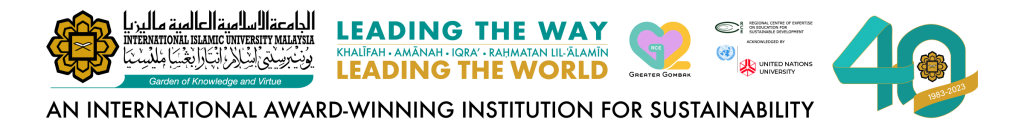 International Conference on Women Empowerment: Social Development of Women Refugees Living in Malaysia (2022)Banquet HallRectory Building, International Islamic University Malaysia (IIUM), Gombak, Selangor.December 10, 2022Organized byDepartment of Fundamental & Inter-Disciplinary Studies, FIDS, AHAS KIRKHS, IIUM In Collaboration with: The Office of Sejahtera Centre for Sustainability and Humanity, IIUM---------------------------------------------------------------------------The International Institute of Islamic Thought (IIIT), East and Southeast Asia ---------------------------------------------------------------------------International Institute for Muslim Unity (IIMU-ISTAC)RationaleIt is the goal of the Department of Fundamental and Inter-Disciplinary Study, Kulliyyah of Islamic Revealed Knowledge and Human Sciences (FIDS, AHAS KIRKHS, IIUM) in collaboration with 1. The Office of Sejahtera Centre for Sustainability and Humanity, IIUM, 2. The International Institute of Islamic Thought (IIIT), East and Southeast Asia and 3. International Institute for Muslim Unity (IIMU-ISTAC) to organize an International Conference on Women Empowerment: Social Development of Women Refugees Living in Malaysia (2022) with the target of engaging IIUM students in community engagement and its Flagship activities related to the Insan Sejahtera activities and sustainable development. Women’s empowerment is known as the elevation of their common sense, self-worthiness, determination of their own choices, and the right to social change for themselves and others. Empowering women indicates the basis of human rights prevailing in our peaceful and prosperous world. Women’s right is now a part of a major global movement, and Days like International Women’s Empowerment Day is also gaining momentum. However, despite much progress, women and children continue encountering discrimination and violence in every part of the globe. Though we hear and read news on the suffering of women on a daily basis, the reality on the ground is more horrendous and pathetic. Undeniably, displaced women refugees living in the camps and the areas earmarked for their residence suffer from marginalization, gender-based violence and child marriage. Some are kidnapped, trafficked or forced into marriage due to poverty.  This conference will address women refugees’ issues and challenges, their rights to protect their social life, and their children's access to education from Islamic perspectives. We are hopeful that this conference will bring the latest, actual and current information on the sufferings endured by the refugees. Deliberations during the conference will come up with resolutions that will pave the way for developing the social status of the women refugees living in Malaysia.Conference ObjectivesThe conference seeks to address the following issues for exploring and sharing perspectives among intellectuals and professionals: Explore Myanmar Muslim women’s living conditions in the camps and their authorized residential areas. Understand the social status, including the customs of their social life, marriage, divorce, etc.   Discover the social illness, domestic violence, and criminal activities in their houses and environment. Discover the consequences and difficulties faced by Malaysian society due to the lack of proper education for their children. Bring together experts and professionals to share their perspectives on the development of the social status of women refugees.  Discuss perspectives and methods of transformation and leadership through the effective linkage of creativity, innovation and sustainability; Conference Theme: Leading the Ummah through the spirit of Insan Sajahtera, Community Empowerment, the Sustainability of Community and the Prosperity of MankindVenue: Banquet Hall, Rectory Building, International Islamic University MalaysiaDate: 10th  December 2022, SaturdayTime: 8:00 am to 5:00 PMMain OrganizerDepartment of Fundamental and Inter-Disciplinary, Kulliyyah of Islamic Revealed Knowledge and Human Sciences International Islamic University Malaysia and International Institute of Islamic Thought (IIIT)SecretariatDepartment of Fundamental and Inter-Disciplinary, Kulliyyah of Islamic Revealed Knowledge and Human Sciences, International Islamic University Malaysia P.O. Box 10, 50728 Kuala Lumpur Malaysia Tel: +603 6421 5576 +603 6421 5575 Proposed by______________________________Dr. Maulana Akbar Shah @ U Tun AungHead of Research & PublicationDepartment of Fundamental and Inter-Disciplinary,AHAS, Kulliyyah of Islamic Revealed Knowledge and Human Sciences,International Islamic University MalaysiaRecommended by_____________________________Prof. Dr. Shukran bin Abd RahmanDean,AHAS, Kulliyah of Islamic Revealed Knowledge and Human Sciences,International Islamic University Malaysia.Organizing CommitteePatronProf. Dr Shukran bin Abd RahmanDean,AHAS, Kulliyah of Islamic Revealed Knowledge and Human SciencesInternational Islamic University MalaysiaCollaboratorsThe Office of Sejahtera Centre for Sustainability and Humanity, IIUM The International Institute of Islamic Thought (IIIT), East and Southeast Asia International Institute for Muslim Unity (IIMU-ISTAC)Advisory CommitteeAsst. Prof. Dr.  Abdul Latif bin Abdul Razak, Hod, FIDS, KIRKHS, IIUMChairmanAsst. Prof. Dr. Maulana Akbar Shah @ U Tun AungDeputy AdvisorAsst. Prof Dr. Abbas bin RazakMceeeAsst. Prof Dr Alizaman D GamonSecretaryAssoc. Prof Dr Kabuye UthmanDr Abd Wahed, Dr Norbani, Dr TijaniCatering CommitteeAsst. Prof Dr Norillah binti AbdullahAsst. Prof Dr. Zuraidah binti KamaruddinTreasurerDr Maulana, Dr Usman JafferPreparations and TechnicalAsst. Prof Dr. Salah Machouchei. Posters, ii. Buntings, iii. Banners, iv. Certificates and NametagsSponsorshipAsst. Prof Dr. Abd Latif Abd Razak, Dr Usman JafferBudgetAsst. Prof Dr Bashar Bakour, Dr. FatimaSpecial TaskDato Hamidon, Dr Che RaziInternational Conference on Women Empowerment: Social Development of Women Refugees Living in Malaysia (2022)10 December 2022Date/TimeActivity8.00-8.30amArrival of Guests and Participants, Plus Registration8.30am-9.00amArrival of VIPs9.00am-9.02amOpening with Quranic Recitation, Surah Al Fatihahby Brother Aqif2 m9.02am-9.05amWelcoming Speech by the Conference ChairmanDr. Maulana Akbar Shah @U Tun Aung3 m9.05am- 9.10amOpening remarks by Prof. Shukran Abdul Rahman, Dean of AHAS, KIKHS, IIUM5m9.10am-9:30amSpeech by the Honorable Rector of IIUM, Tan Sri Prof. Dzulkifli Abdul RazakEmpowering Women Refugees Living in Malaysia20-m 9.30am-9.40amThomas AlbrechtRepresentative of UNHCREmpowering Women: UNHCR  Protection Activities with regard to Women Refugees living in Malaysia 10-m9:40 am-9.50amProf. Abdul Aziz BerghoutImportance of Family and Women Empowerment in Muslim Minorities as Integrated in the OIC Strategy10-m9:50-am-10:00amProf. Dawood Al-HidabiDirector of IIMU, IIUMPromotion of Social Status for Women Refugee Living in Malaysia10-m10:00am-10:20amCoffee Break10:20am-11:10amPlenary SessionSession: 1- Chairperson: Dr.Abdul Wahed Nuri1.Dr Abdul Latif bin Abd RazakFaith (Iman) in Women Empowerment: What, Why and How 2. Dr Abbas Abdul RazakThe Plight of the Diasporic Muslim Community in the West3. Dr Alizaman D GamonUnderstanding Women Empowerment: An Epistemological Approach 4. Dato HamidonSejahtera Youth and Single Mother (YSM) in REC greater gombak5. Dr Bashar BakourThe Moral-sexual Empowerment of Women and Children  in Hadith LiteratureEach presenter will be given 10 minutes11:10 am-12:10 amPlenary SessionSession: 2- Chairperson: Dr Aliza bin Elias 6.Dr Norillah binti AbdullahEmpowering Thinking of Muslim Women Refugees Through the Pedagogy of Hikmah7.Dr Zuraidah binti KamaruddinEconomic Empowerment of Women from an Islamic perspective8. Dr Maulana Akbar Shah @ U Tun AungEmpowering Women; developing the social status of     women refugees living in Malaysia 9. Dr Salah Fostering Creativity Among Muslim Women    Refugees: The Use of Effective tools to Manage The Daily Life Problems in the Camps10. Dr. Nur JannahEmpowering Mothers Against a Malaysian Societal Convention: An Islamic Perspective.11.Dr Kabuye OsmanWomen Empowerment in the Light of the Qur’an and Sunnah12.10am -1.00pmStudents’ Research Presentation: 1st Session1. UNGS 2380 Sect 13Presenter: Khaleeda Dhiya Ardinee Binti Suhaimy and Muhammad Adnin bin Mohd Rasidi‘How Poverty Affects Women Refugees in Malaysia (Camps & ARA)’2. UNGS 2290 (S.17)Presenter: Hanum Aisha Attartila and Md. Nor Azlan‘The Implications of Drug Abuse on the Minority of Refugee Women’3. CCUB 3164 Section 58 – Presenter: Nabihah and Nurainis‘Poor Level of Social Development Among Myanmar Community at Muslim Edu Care, Selayang’4. USRAH (s. 28) – Presenter: Raniya Shah & Sri Aishah‘Lack of Education and Access to Schools for Refugees in Malaysia’5. USRAH (s. 74) – Presenter: Iffa Alia and Nur Shuhada ‘The Illicit Relationship between Married Couple Caused by Unsupervised Activities Among Myanmar's Community: Cause and Effect” 7 GroupEach presenter will be given 10 minutes1.00pm-2.00pmLunch Break and Zohr Prayer 2:00pm-3:10 pmStudents’ Research Presentation: 2nd  Session6. UNGS 2290 Section 18Presenter: Irfan Qayyin and tesyin‘The Lack of Access to Welfare of Women Refugees in Malaysia’7. UNGS 2380 Section 14Presenter: Sabrina & Nabihah‘Causes and Impacts of Domestic Violence Among Women Refugees in Malaysia”8. Usrah in Action Sect 57Presenter: Alif Shahmi Nurin Zahidah‘The Hardship of Refugees in Finding Employability in Malaysia’ 9. Usrah in Action Sect 27Presenter: Qasdina Azlin & Nur Shafinah‘Discrimination: A Hazard for Muslim Refugees’10. UNGS 1301 Sect 18Presenter: Hafizuddin & Nur Izzati‘Domestic Violence Faced by Rohingya Women Refugees in Residential Areas’11. UNGS 2080 Section 1Presenter: Kamal & Izzah‘Integration and Empowerment of the Myanmar Refugee Community: Benefits and Opportunities’12. Usrah In Action S.75Presenter: Nabilah Adnan & Nurainis haizir‘Sexual and Gender-Based Violence: A Continuous Misery for Rohingya Community’Each presenter will be given 10 minutes3.10pm-3.30pmCivil Society Organization, CSO, PresentationAdrian Pereira is the Executive Director and co-founder of North-South Initiative (NSI), Online Zoom. Hybrid Mode. Tuan Razali Bin Latif, JP, BCM, BKT, BKM, PJK, Setiausaha KehormatEvery spoke person get 10 min to share3:30pm-4:00pmCoffee break Dr Kabuye Sulai-man will lead the drafting of the conference resolution.  4.00pm-5.00pmReading of Conference Resolution by the Chairman, Dr. Abdul Latif bin Abd Razak, HOD, FIDS, IIUMClosing ceremony/remarks Dr Abdul Latif bin Abd Razak, HOD, FIDS, IIUM